от 24 мая 2021 года									       № 210-рО награждении 1. За большой вклад в социально-экономическое развитие городского округа город Шахунья Нижегородской области и в связи с празднованием Дня российского предпринимательства направить Благодарственное письмо администрации городского округа город Шахунья Нижегородской области: - Лапину Николаю Сафоновичу – индивидуальному предпринимателю;- Веселову Денису Васильевичу – индивидуальному предпринимателю;- Шамяну Гарегину Карленовичу - директору общества с ограниченной ответственностью «Агат»;- Соловьеву Сергею Николаевичу - индивидуальному предпринимателю;- Оболонкову Алексею Ивановичу - индивидуальному предпринимателю;- Шамяну Карлену Гарегиновичу - индивидуальному предпринимателю; - Самсоновой Валентине Станиславовне - индивидуальному предпринимателю.2. За большой вклад в развитие физической культуры и спорта в городском округе город Шахунья Нижегородской области и в связи с празднованием Дня российского предпринимательства направить Благодарственное письмо администрации городского округа город Шахунья Нижегородской области: - Маликову Анатолию Александровичу - генеральному директору АО «Молоко»;- Зуйкову Евгению Викторовичу – генеральному директору ООО «МК-Право»;- Варакину Сергею Валерьевичу – индивидуальному предпринимателю - главе крестьянского (фермерского) хозяйства.3. Настоящее распоряжение вступает в силу с момента подписания. 4. Начальнику общего отдела администрации городского округа город Шахунья Нижегородской области опубликовать настоящее распоряжение на официальном сайте администрации  городского округа город Шахунья Нижегородской области.5. Контроль за  исполнением настоящего распоряжения оставляю за собой.Глава местного самоуправлениягородского округа город Шахунья						          Р.В.Кошелев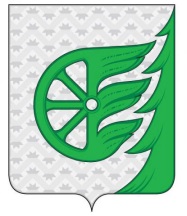 Администрация городского округа город ШахуньяНижегородской областиР А С П О Р Я Ж Е Н И Е